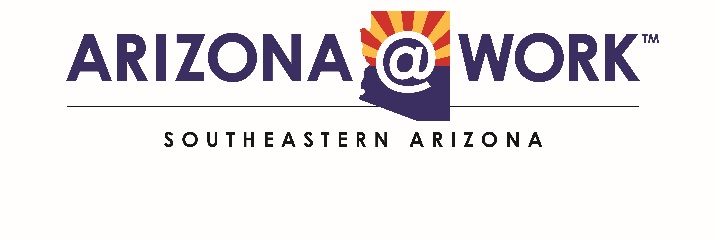 NOTICE AND AGENDA OF PUBLIC MEETING OF THESOUTHEASTERN ARIZONA WORKFORCE DEVELOPMENT BOARD (WDB)Pursuant to A.R.S. § 38.431.02, notice is hereby given to the members of the Southeastern Arizona WDB and to the general public that the Southeastern Arizona WDB will hold a regular meeting open to the public on:         Thursday, December 12, 201910:00 A.M.Cochise Community CollegeDowntown Center2600 Wilcox Drive  Sierra Vista, AZ 85635AGENDA A.	Welcome 								 B.	Call to Order								- Ron CurtisC.	Roll Call	                                                                                            - Doris Tolbert“If such a conflict does arise, I will declare that conflict before the board andrefrain from discussing and voting on matters in which I have conflict.”D. 	Welcome New Board Members: 					- Brad Dale										- Suzette Dominguez										- Irven SimpkinsE.	Action Item:  To Approve September 19, 2019 Minutes     	              - Ron CurtisF.	Financial Report: 2019 Budget & Expenditures                             	 - Jason BowlingG.	Strategic Planning & Committee Goals                                                    - Ron CurtisH.	Presentation: Board Members Report on Goals 1 and 2                             - MembersI.	Core Partner Reports:               	One-Stop Employment &Training Report			        	 - Vickie SimmonsRehabilitation Services Performance Report 		                	 - Suzette DominguezEmployment Services Performance Report			   	 - Teresa Celestine  Adult Education Performance Report       		                 	 - Brad Dale   J.	Executive Director’s Report                         		                           -Vada Phelps           	President’s Report                                                     			 - Ron Curtis K.	Board Member Announcements / Call to the Public L.      Next Meeting:          Thursday, March 19, 2020 at 10:00 a.m.                                     Arizona Electric Power Cooperative           1000 Arizona 80           Benson, Arizona 85602                                                                                                                                                                                                         M.	Adjourn A copy of the agenda and background material provided to board members (with the exception of material relating to possible executive sessions) is available for public inspection at 900 Carmelita Drive, Sierra Vista, Arizona.ARIZONA@WORK is an Equal Opportunity employer/program. Auxiliary aids and services are available upon request to individuals with disabilitiesPlease call (520) 439-3541 (48 hours in advance) to make arrangement.Funded by WIOA federal dollars serving Adults, Youth, and Dislocated Workers